Gebührenfrei – einfach vorlegen. Aktenzahl unbedingt anführen! 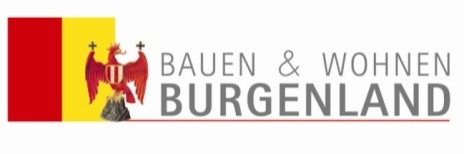 Amt der Bgld. LandesregierungAbteilung 9 – EU, Gesellschaft und FinanzenHauptreferat WohnbauförderungEuropaplatz 17000 EisenstadtBESTÄTIGUNG DER TATSÄCHLICHEN BAUAUSFÜHRUNGErklärungen/AuflagenDas Bauvorhaben wurde entsprechend den Förderungsrichtlinien ausgeführtIch(Wir) nehme(n) zur Kenntnis, dass die widmungsgemäße Verwendung der Förderungsmittel durch eine Überprüfung vor Ort und durch die Anforderung zusätzlicher Unterlagen erfolgen kann.Dieses Formular ist vollständig auszufüllen und die erforderlichen Nachweise sind beizulegen!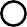 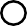 FörderungswerberInFörderungswerberInTitel, Vor- und NachnameTitel, Vor- und NachnameStraße und Hausnummer des BauvorhabensPLZ und OrtKG-NummerKatastralgemeindeTelefon- oder Mobilnummer (tagsüber erreichbar)E-Mailadresse(1) Angaben zum WohnobjektDas Förderobjekt wurde entsprechend der Baubewilligung errichtet:	    JA	     NEINBeschreibung der Abweichungen: ………………………………………………………………………………………………….…………………………………………………………………………………………………………………………………………..…..Bei Abweichungen vom baubewilligten Einreichplan ist ein neuer Energieausweis vorzulegen!(2) Einhaltung der Anforderungen der Energiekennzahlen (lt. Energieausweis)(2) Einhaltung der Anforderungen der Energiekennzahlen (lt. Energieausweis)(2) Einhaltung der Anforderungen der Energiekennzahlen (lt. Energieausweis)(2) Einhaltung der Anforderungen der Energiekennzahlen (lt. Energieausweis)Die Ausführung des Bauvorhabens ist gemäß dem für die Berechnung der Förderungshöhe zugrundeliegenden Energieausweis erfolgt. Die Einhaltung der Anforderungen folgender Kennzahlen wird bestätigt:Die Ausführung des Bauvorhabens ist gemäß dem für die Berechnung der Förderungshöhe zugrundeliegenden Energieausweis erfolgt. Die Einhaltung der Anforderungen folgender Kennzahlen wird bestätigt:Die Ausführung des Bauvorhabens ist gemäß dem für die Berechnung der Förderungshöhe zugrundeliegenden Energieausweis erfolgt. Die Einhaltung der Anforderungen folgender Kennzahlen wird bestätigt:Die Ausführung des Bauvorhabens ist gemäß dem für die Berechnung der Förderungshöhe zugrundeliegenden Energieausweis erfolgt. Die Einhaltung der Anforderungen folgender Kennzahlen wird bestätigt:ZEUS Projekt ID:ZEUS Projekt ID:Nachweis über:  Heizenergiebedarf oder  fGEENachweis über:  Heizenergiebedarf oder  fGEEBruttogrundfläche BGF:m²charakteristische Länge lC:mReferenz - Heizwärmebedarf HWBRef,RK:kWh/(m².a)End-/Lieferenergiebed. E/LEBRK:kWh/(m².a)Heizwärmebedarf HWBRK:kWh/(m².a)Gesamtenergieeffizienzfaktor fGEE:Bei Ausführungsänderungen ist ein Fertigstellungsenergieausweis vorzulegen!Bei Ausführungsänderungen ist ein Fertigstellungsenergieausweis vorzulegen!Bei Ausführungsänderungen ist ein Fertigstellungsenergieausweis vorzulegen!Bei Ausführungsänderungen ist ein Fertigstellungsenergieausweis vorzulegen!Datum/Stempel/Unterschrift des ausführenden Unternehmens oder befugten BauführersDatum/Stempel/Unterschrift des ausführenden Unternehmens oder befugten BauführersDatum/Stempel/Unterschrift des ausführenden Unternehmens oder befugten BauführersDatum/Stempel/Unterschrift des ausführenden Unternehmens oder befugten Bauführers(3) Haustechnik(3.1) Art der Heizung (Zutreffendes bitte ankreuzen)Holzvergaserheizung mit PufferspeicherFabrikat, Typ:HackschnitzelheizungFabrikat, Typ:PelletsheizungFabrikat, Typ:Heizungsanlage mit BiomasseFabrikat, Typ:Fernwärmeanschluss:	 Biomasse	 SonstigesErdgas-Brennwertanlage (z.B. im Feinstaubgebiet und in Kombination mit einer thermischen Solaranlage)Fabrikat, Typ:anderes EnergieversorgungssystemBeschreibung:Anschluss an bestehende AnlageBeschreibung:Wärmepumpenheizung	Typ:  Luft/WasserFabrikat:	 Sole/WasserWasser/WasserDirektverdampferLuft/LuftDatum/Stempel/Unterschrift des ausführenden und befugten Unternehmens oder Bausachverständiger der Gemeinde(3.2) Art der Warmwasseraufbereitung (Zutreffendes bitte ankreuzen)(3.2) Art der Warmwasseraufbereitung (Zutreffendes bitte ankreuzen)(3.2) Art der Warmwasseraufbereitung (Zutreffendes bitte ankreuzen)(3.2) Art der Warmwasseraufbereitung (Zutreffendes bitte ankreuzen)thermische Solaranlage für das WarmwasserStandard-KollektorenVakuum-KollektorenAperturfläche: …………….. Boiler: ……………..m² LiterWarmwasserbereitung mittels FernwärmeWarmwasserbereitung mittels FernwärmeWarmwasserbereitung mittels FernwärmeWarmwasserbereitung mittels FernwärmeWarmwasserbereitung über eine Heizungsanlage auf Basis erneuerbarer EnergieWarmwasserbereitung über eine Heizungsanlage auf Basis erneuerbarer EnergieWarmwasserbereitung über eine Heizungsanlage auf Basis erneuerbarer EnergieWarmwasserbereitung über eine Heizungsanlage auf Basis erneuerbarer EnergieWarmwasserwärmepumpe (bzw. Wärmepumpe für Heizung)Warmwasserwärmepumpe (bzw. Wärmepumpe für Heizung)Warmwasserwärmepumpe (bzw. Wärmepumpe für Heizung)Warmwasserwärmepumpe (bzw. Wärmepumpe für Heizung)Elektroboiler in Kombination mit einer PhotovoltaikanlageElektroboiler in Kombination mit einer PhotovoltaikanlageElektroboiler in Kombination mit einer PhotovoltaikanlageElektroboiler in Kombination mit einer PhotovoltaikanlageDatum/Stempel/Unterschrift des ausführenden und befugten Unternehmens oder Bausachverständiger der GemeindeDatum/Stempel/Unterschrift des ausführenden und befugten Unternehmens oder Bausachverständiger der GemeindeDatum/Stempel/Unterschrift des ausführenden und befugten Unternehmens oder Bausachverständiger der GemeindeDatum/Stempel/Unterschrift des ausführenden und befugten Unternehmens oder Bausachverständiger der Gemeinde(3.3) Art der kotrollierten Wohnraumlüftung mit Wärmerückgewinnung (Zutreffendes bitte ankreuzen)(3.3) Art der kotrollierten Wohnraumlüftung mit Wärmerückgewinnung (Zutreffendes bitte ankreuzen)KreuzstromwärmetauscherRotationswärmetauscherGegenstromwärmetauscherGegenstromkanalwärmetauscherLuft-Luft WärmepumpeSonstiges…………………………………Datum/Stempel/Unterschrift des ausführenden und befugten Unternehmens oder Bausachverständiger der Gemeinde(3.4) Photovoltaikanlage (Zutreffendes bitte ankreuzen)(3.4) Photovoltaikanlage (Zutreffendes bitte ankreuzen)netzgeführte StromerzeugungsanlageAnlagenleistung ……………………kWpeakModulfläche ………………………………m²Stromspeichersystemnutzbare Speicherkapazität…………..kWhDatum/Stempel/Unterschrift des ausführenden und befugten Unternehmens oder Bausachverständiger der GemeindeERKLÄRUNG DES ANTRAGSTELLERSIch/wir nehme(n) ausdrücklich zur Kenntnis, dass unrichtige Angaben – abgesehen vom Verlust der Förderung – allfällig strafrechtliche Konsequenzen zur Folge haben können.ERKLÄRUNG DES ANTRAGSTELLERSIch/wir nehme(n) ausdrücklich zur Kenntnis, dass unrichtige Angaben – abgesehen vom Verlust der Förderung – allfällig strafrechtliche Konsequenzen zur Folge haben können.Ort	Datum	Unterschrift(en) FörderungswerberOrt	Datum	Unterschrift(en) Förderungswerber